Correção das atividades de Matemática – dos dias 20 a 24 de julho4º Ano B – Profª. SimoniEMAI:Atividade 6.1: soma por decomposição- pág. 36;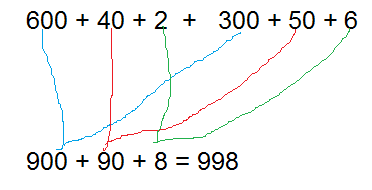 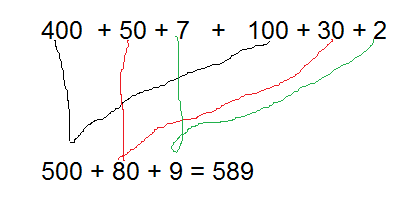 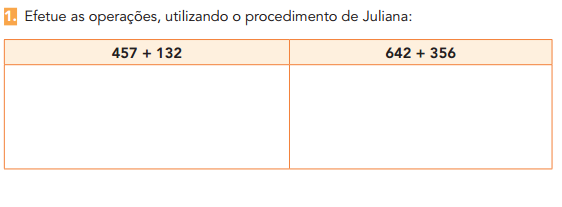 Atividade 6.2: gráficos - pág. 37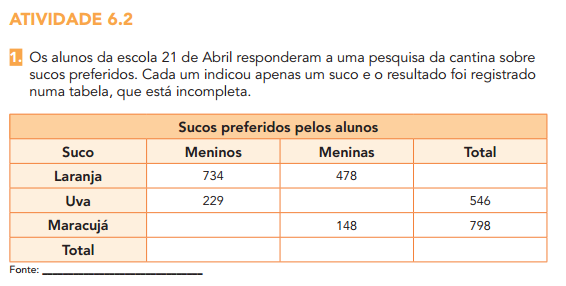 Sucos preferidos pelos alunos 1ª coluna os sabores dos sucos; 2ª coluna os meninos; 3ª coluna as menias e 4ª coluna o total de votos de cada sabor;O total para os sabor laranja; os votos das meninas para o sabor uva; o voto dos meninos para o sabor maracujá; o total de crianças que participaram da pesquisa.Sim... Realizando a operação inversa;Total da preferência pelo suco de laranja: 1.212; votos das meninas para o sabor uva: 317; o voto dos meninos para o sabor maracujá: 650; o total de crianças que participaram da pesquisa;Somando ou realizando a operação inversa; Atividade 6.3: situação problema- pág. 38;1 – a) Fez um total de 259 pontos;b) Fez um total de 76 pontos na segunda rodada;c) Fez um total de 62 pontos na segunda rodada;d) Fez um total de 112 pontos na segunda rodada;e) Tinha 193 ponto inicialmente;Atividade 6.4: cálculo mental  - pág. 39Respostas d estimativas/pessoalCiênciasLivro didático, pág. 174  – Para que conservar os alimentos?.Leitura;pág.  175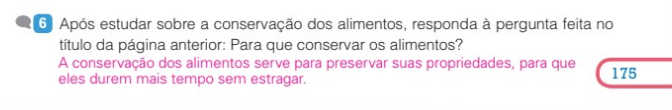 GeografiaLivro didático, pág. 64– Os rios.Leiturapág. 65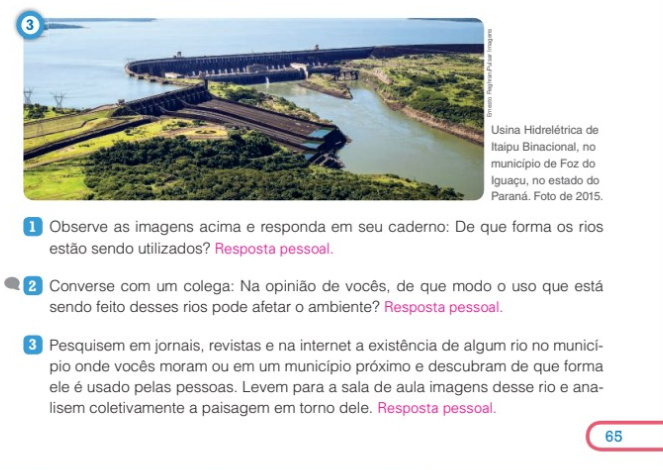 